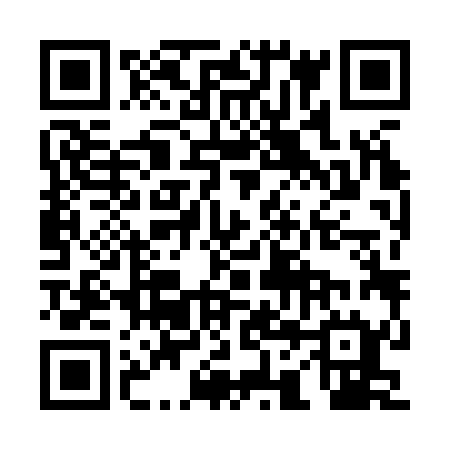 Prayer times for Krajno Zagorze Drugie, PolandMon 1 Apr 2024 - Tue 30 Apr 2024High Latitude Method: Angle Based RulePrayer Calculation Method: Muslim World LeagueAsar Calculation Method: HanafiPrayer times provided by https://www.salahtimes.comDateDayFajrSunriseDhuhrAsrMaghribIsha1Mon4:156:1212:405:087:109:002Tue4:126:0912:405:097:119:023Wed4:096:0712:405:107:139:044Thu4:076:0512:395:117:159:065Fri4:046:0312:395:127:169:086Sat4:016:0112:395:137:189:107Sun3:585:5812:395:157:209:138Mon3:555:5612:385:167:219:159Tue3:525:5412:385:177:239:1710Wed3:495:5212:385:187:259:1911Thu3:475:5012:375:197:269:2212Fri3:445:4812:375:207:289:2413Sat3:415:4512:375:217:299:2614Sun3:385:4312:375:227:319:2915Mon3:355:4112:365:247:339:3116Tue3:325:3912:365:257:349:3317Wed3:295:3712:365:267:369:3618Thu3:265:3512:365:277:389:3819Fri3:235:3312:365:287:399:4120Sat3:205:3112:355:297:419:4321Sun3:165:2912:355:307:429:4622Mon3:135:2712:355:317:449:4923Tue3:105:2512:355:327:469:5124Wed3:075:2312:355:337:479:5425Thu3:045:2112:345:347:499:5726Fri3:015:1912:345:357:509:5927Sat2:575:1712:345:367:5210:0228Sun2:545:1512:345:377:5410:0529Mon2:515:1312:345:387:5510:0830Tue2:475:1112:345:397:5710:11